Selger: Kjelle Utvikling ASSendes til: gunn.hilde@formateiendom.no eller betina@formateiendom.noOppdrag: Kjellelia trinn 4, Gullkrona, Jasmin og MagnoliaProsjekt: gnr.51 bnr. 19 i Tønsberg kommuneOppdragsansvarlig: Format Eiendom ASUndertegnede bekrefter herved bud om kjøp av leilighet:Jeg/vi tilbyr med dette å inngå bindende avtale med selger om kjøp av ovennevnte bolig/leilighet. 10% av kjøpesum (fri kapital) betales ved utstedt garanti jf. Bustadoppf.lova § 12: Kr. __________________________
Undertegnede er kjent med at selgeren står fritt til å godta eller forkaste ethvert bud, og er klar over at handelen er juridisk bindende for begge parter, dersom budet aksepteres innen akseptfristen. Budet kan ikke trekkes tilbake innen akseptfristen dersom selger er gjort kjent med budet.   Sted/dato	 Budgiverens underskrift	 Budgiverens underskrift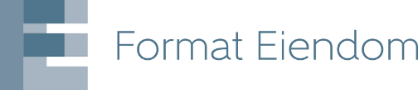 Undertegnede 1:Fødselsnummer:Adresse: Postnr./sted:E-post:Telefonnr:Undertegnede 2:Fødselsnummer:Adresse:Postnr./sted:E-post:Telefonnr:AlternativNavn på byggLeilighetsnummerFast kjøpesum iht. prisliste1+ omk.2+ omk.3+ omk.